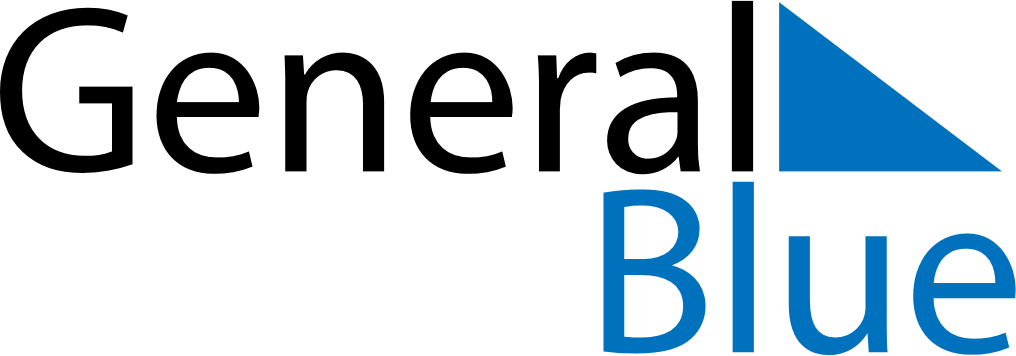 Weekly CalendarDecember 1, 2019 - December 7, 2019SundayDec 01MondayDec 02TuesdayDec 03WednesdayDec 04ThursdayDec 05FridayDec 06SaturdayDec 07